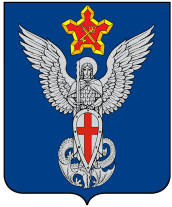 АдминистрацияЕрзовского городского поселенияГородищенского муниципального районаВолгоградской области403010, р.п. Ерзовка, ул. Мелиоративная, дом 2,  тел/факс: (84468) 4-76-20, 4-79-15П О С Т А Н О В Л Е Н И Еот 05  августа 2021 года                     № 232                     Об утверждении формы проверочного листа (списка контрольныхвопросов), используемого при проведении плановых проверок в рамках осуществления муниципального контроля в области дорожного хозяйства на территории  Ерзовского городского поселения Городищенского муниципального района Волгоградской области        В соответствии с Федеральными законами от 06.10.2003 № 131-ФЗ «Об общих принципах организации местного самоуправления в Российской Федерации», Федеральным законом от 08.11.2007 № 257-ФЗ «Об автомобильных дорогах и о дорожной деятельности в Российской Федерации и о внесении изменений в отдельные законодательные акты Российской Федерации», постановлением Правительства Российской Федерации от 13.02.2017 г. № 177 «Об утверждении общих требований к разработке и утверждению проверочных листов (списков контрольных вопросов)», Федеральным законом от 31.07.2020 № 248-ФЗ «О государственном контроле (надзоре) и муниципальном контроле в Российской Федерации», руководствуясь Уставом Ерзовского городского поселения Городищенского муниципального района Волгоградской области, ПОСТАНОВЛЯЮ:       1. Утвердить прилагаемую форму проверочного листа (списка контрольных вопросов), используемого при проведении плановых проверок в рамках осуществления муниципального контроля в области дорожного хозяйства на территории Ерзовского городского поселения Городищенского муниципального района Волгоградской области.       2. Данное распоряжение подлежит опубликованию на официальном сайте администрации Ерзовского городского поселения в информационно-телекоммуникационной сети «Интернет».      3. Контроль за исполнением настоящего постановления оставляю за собой.И.о. главы Ерзовскогогородского поселения                                                              В.Е. ПоляничкоУтвержденпостановлением администрации Ерзовского городского поселения Городищенского муниципального районаВолгоградской областиот 05 августа 2021 № 232Проверочный лист (список контрольных вопросов), используемый при проведении плановых проверок в рамках осуществления муниципального контроля в дорожном хозяйстве на территории Ерзовского городского поселения Городищенского муниципального района Волгоградской области1. Вид муниципального контроля: Муниципальный контроль в области дорожного хозяйства на территории Ерзовского городского поселения Городищенского муниципального района Волгоградской области.                                                                       2. Вид деятельности ЮЛ/ИП:     ________________________________________________________________________________ ________________________________________________________________________________________________________________________________________________________________(идентификация сферы применения проверочного листа, указываются отдельные характеристики)3. Наименование органа муниципального контроля: ___________________________________________________________________________________________________________________4. Реквизиты муниципального правового акта об утверждении формы проверочного листа: ________________________________________________________________________________5. Перечень вопросов: 6. Наименование ЮЛ/ФИО ИП: ____________________________________________________7. Место проведения плановой проверки с заполнением проверочного листа и (или) указание на используемые ЮЛ/ИП производственные объекты: ________________________________________________________________________________________________________________________________________________________________________________________________________________________________________________                   8. Реквизиты распоряжения/приказа органа муниципального контроля о проведении проверки: _____________________________________________________________________________________________________________________________________________________________9. Учетный номер проверки и дата присвоения учетного номера проверки в едином реестре проверок: _______________________________________________________________________________________________________________________________________________________________________________________________________________________________________Должность ______________________________________________________________________ФИО должностного лица __________________________________________________________Дата ____________                                                Подпись__________________№ВопросыНПА устанавливающиеобщеобязательные требованияОтветы на вопросы1.Осуществляются ли действия,наносящие ущерб автодорогамлибо создающие препятствиядля движения транспортныхсредств?  Федеральный закон от 08.11.2007 г.№ 257-ФЗ «Об автомобильныхдорогах и о дорожной деятельностив Российской Федерации и о внесении изменений в отдельные законодательные акты Российской Федерации» 2.Происходит ли загрязнение  дорожного покрытия, полосы отвода и придорожной полосыавтодорог?  Федеральный закон от 08.11.2007 г.№ 257-ФЗ «Об автомобильныхдорогах и о дорожной деятельностив Российской Федерации и о внесении изменений в отдельные законодательные акты Российской Федерации» 3.Проводятся ли в границахполос отвода автодорогработы, связанные сприменением горючихвеществ, а также веществ,которые могут оказатьвоздействие на уменьшениесцепления колестранспортных средств сдорожным покрытием? Федеральный закон от 08.11.2007 г.№ 257-ФЗ «Об автомобильныхдорогах и о дорожной деятельностив Российской Федерации и о внесении изменений в отдельные законодательные акты Российской Федерации»  4.Осуществляется ли выпас ипрогон животных через  автодороги вне специальноустановленных мест,согласованных с владельцами автодорог? Федеральный закон от 08.11.2007 г.№ 257-ФЗ «Об автомобильныхдорогах и о дорожной деятельностив Российской Федерации и о внесении изменений в отдельные законодательные акты Российской Федерации»   5.Осуществляется лидвижение транспортныхсредств с тяжеловесными и(или) крупногабаритнымигрузами без специальногоразрешения?    Федеральный закон от 08.11.2007 г.№ 257-ФЗ «Об автомобильныхдорогах и о дорожной деятельностив Российской Федерации и о внесении изменений в отдельные законодательные акты Российской Федерации»    6. Осуществляется ли движение по автодорогамна транспортных средствах,имеющих элементы конструкций, которые могут нанести повреждениеавтодорогам?   Федеральный закон от 08.11.2007 г.№ 257-ФЗ «Об автомобильныхдорогах и о дорожной деятельностив Российской Федерации и о внесении изменений в отдельные законодательные акты Российской Федерации»     7. Ведутся ли работы, не связанные со строительством, реконструкцией, капитальнымремонтом, ремонтом и содержанием автодороги, а также с размещением объектовдорожного сервиса?  Федеральный закон от 08.11.2007 г.№ 257-ФЗ «Об автомобильныхдорогах и о дорожной деятельностив Российской Федерации и о внесении изменений в отдельные законодательные акты Российской Федерации»      8. Установлены лиинформационные щиты иуказатели, не имеющиеотношения к обеспечениюбезопасности дорожногодвижения или осуществлению дорожной деятельности? Федеральный закон от 08.11.2007 г.№ 257-ФЗ «Об автомобильныхдорогах и о дорожной деятельностив Российской Федерации и о внесении изменений в отдельные законодательные акты Российской Федерации»       9.Размещены ли здания, строения, сооружения и другие объекты, не предназначенные дляобслуживания автодороги,ее строительства, реконструкции, капитального ремонта,ремонта и содержания и неотносящиеся к объектамдорожного сервиса? Федеральный закон от 08.11.2007 г.№ 257-ФЗ «Об автомобильныхдорогах и о дорожной деятельностив Российской Федерации и о внесении изменений в отдельные законодательные акты Российской Федерации»        10.Осуществлены ли рубки,повреждения лесных насаждений, распашказемельных участков, заисключением работ по содержанию полосы отвода автомобильной дороги или ремонту автомобильной дороги, ее участков? Федеральный закон от 08.11.2007 г.№ 257-ФЗ «Об автомобильныхдорогах и о дорожной деятельностив Российской Федерации и о внесении изменений в отдельные законодательные акты Российской Федерации»         